Об утверждении Положения о комиссии по земельным отношениям Акчикасинского сельского поселения Красночетайского района Чувашской РеспубликиВ целях рассмотрения земельных вопросов, руководствуясь Конституцией РФ, Гражданским кодексом РФ, Земельным кодексом РФ, Градостроительным кодексом РФ, иными законами и подзаконными актами РФ, иными законами и подзаконными актами Чувашской Республики, Администрация Акчикасинского сельского поселения Красночетайского района постановляет:1. Утвердить состав комиссии по земельным отношениям администрации Акчикасинского сельского поселения (приложение 1);2. Утвердить Положение о комиссии по земельным отношениям администрации Акчикасинского сельского поселения (приложение 2);3.Опубликовать данное постановление в информационном издании администрации Акчикасинского сельского поселения «Вестник Акчикасинского сельского поселения»;4.  Контроль за исполнением настоящего постановления оставляю за собой.Глава Акчикасинского сельского поселения 		                         С.Н. Романов  Приложение 1 к постановлению Администрации                                                                  Акчикасинского  сельского поселенияот 11.01.2021 г. № 1СОСТАВкомиссии по земельным отношениямадминистрации Акчикасинского сельского поселенияПриложение 2к постановлению АдминистрацииАкчикасинского сельского поселенияот 11.01.2021 г. № 1ПОЛОЖЕНИЕо комиссии по земельным отношениям администрации Акчикасинского сельского поселенияОбщие положения           1.1. Комиссия по земельным отношениям Акчикасинского сельского поселения (далее – Комиссия) является постоянно действующим коллегиальным органом, на заседаниях которого принимаются коллегиальные решения, связанные с регулированием землепользования в Акчикасинском сельском поселении.           1.2. Состав комиссии утверждается постановлением администрации Акчикасинского сельского поселения (далее – администрация).           1.3. Положение о комиссии по земельным отношениям администрации (далее - Положение) является нормативным документом, который определяет и регламентирует ее организационно-правовое положение.           1.4. Комиссия в своей деятельности руководствуется Земельным кодексом РФ, Гражданским кодексом РФ, Градостроительным кодексом РФ, иными законами и подзаконными актами РФ, нормативными актами Правительства Российской Федерации и Правительства Чувашской Республики, решениями Совета Акчикасинского сельского поселения, постановлениями и распоряжениями Администрации и настоящим Положением.           1.5. При принятии решений по земельным отношениям учитываются правила землепользования и застройки Акчикасинского сельского поселения, Генеральный план Акчикасинского сельского поселения, сведения государственного земельного кадастра, экологические и иные условия использования территорий Акчикасинского сельского поселения.           1.6. Решения комиссии являются основанием для формирования земельных участков с целью их предоставления гражданам, юридическим лицам (в том числе с проведением конкурсов, аукционов), подготовки проектов постановлений Администрации о предварительном согласовании мест размещения объектов, о проведении конкурсов, аукционов, об оформлении прав на земельные участки и связанные с ними объекты, по резервированию и изъятию земельных участков для муниципальных нужд, по определению стоимости земельных участков на продажу или предоставление  в аренду по ст.39.11 Земельного Кодекса РФ.	2. Полномочия, задачи, права и обязанности Комиссии            2.1. Комиссия рассматривает вопросы, связанные с предоставлением прав на землю, в том числе:- при предоставлении земельных участков на торгах;- при предоставлении земельных участков без торгов;- при предоставлении земельных участков, на которых расположены здания, строения, сооружения;- при обмене земельными участками;- при установлении сервитута на земельные участки:- при перераспределении земель и (или) земельных участков между собой;- при выдаче разрешения на использование земель или земельного участка;- и др. вопросы, в соответствии с действующим законодательством РФ и Чувашской Республики.           2.2. Задачи комиссии:            2.2.1. Формирование условий предоставления земельных участков для использования в различных целях.           2.2.2. Подготовка постановлений Администрации по предоставлению земельных участков для строительства (реконструкции) объектов, целей, не связанных со строительством.           2.2.3. Подготовка решений по урегулированию споров, связанных с обращениями граждан, их объединений, организаций, юридических лиц (далее - население), касающихся вопросов земельных отношений.           2.2.4. Организация проведения межведомственных мероприятий по решению проблем охраны и рационального использования земель в части предотвращения деградации, загрязнения, захламления, порчи земель, обеспечения их улучшения и восстановления.           2.2.5. Подготовка предложений и рекомендаций по осуществлению муниципального земельного контроля.           2.2.6. Подготовка предложений о рассмотрении в контролирующих и правоохранительных органах в установленном законодательством порядке материалов о действиях лиц, нарушающих требования земельного законодательства.           2.2.7. Создание рабочих групп для выездного обследования территории сельского поселения на предмет выявления несанкционированной добычи полезных ископаемых, выявления нарушений снятия, перемещения, уничтожения, нерационального использования плодородного слоя почвы.           2.3. Функции комиссии:           2.3.1. Принимает решения о возможности или невозможности, условиях предоставления земельных участков для строительства (реконструкции) объектов, иных строительных изменений земельных участков и связанных с ними объектов недвижимости, а также о возможности изменения их разрешенного использования.           2.3.2. Формирует предложения по инвестиционным, иным условиям предоставления земельных участков для различных целей (в том числе по срокам аренды, этапам реализации инвестиционных проектов, виду предоставляемых прав, разработке градостроительной документации, благоустройству территорий общего пользования и т.п.).           2.3.3. Рассматривает и рекомендует к утверждению или отклонению проекты постановлений о предварительном согласовании мест размещения объектов, о подготовке торгов (конкурсов, аукционов) по продаже земельных участков или права на заключение договоров их аренды, иные проекты постановлений по оформлению (изменению) прав на земельные участки и связанные с ними объекты недвижимости.          2.3.4. Рассматривает и формирует предложения о резервировании и изъятии земельных участков для государственных и муниципальных нужд.           2.3.5. Выполняет функции согласительной комиссии при реализации процедур по разграничению государственной собственности на землю.           2.3.6. На своих заседаниях может рассматривать иные вопросы по поручению Главы Акчикасинского сельского поселения или по предложению председателя комиссии и ее членов.           2.4. Права комиссии           2.4.1. Образовывать рабочие и экспертные группы, а также привлекать специалистов для осуществления возложенных на нее задач.           2.4.2. Приглашать на заседания комиссии граждан и юридических лиц, иных лиц для решения возложенных на нее задач.           2.5. Комиссия обязана рассматривать заявления граждан, юридических лиц и давать ответы в установленные законом сроки, в случае необходимости запросов дополнительных документов и материалов, извещать об этом заявителей.            2.6. В соответствии с Решениями Комиссии принимаются правовые акты администрации Акчикасинского сельского поселения. Решения Комиссии реализуются только после издания правового акта администрации поселения.3. Порядок работы комиссии.           3.1. Заседания комиссии проводятся по мере необходимости и считаются правомочными, если на них присутствуют не менее половины членов Комиссии.           3.2. Состав комиссии и его изменения утверждаются постановлением Администрации. Комиссию возглавляет председатель, в его отсутствие - заместитель председателя, ведет протоколы ее заседаний секретарь. Секретарь комиссии является членом комиссии.           3.3.Заседания комиссии в установленном порядке организует заместитель председателя комиссии.            3.4.Решение комиссии оформляется протоколом.           3.5.Решение комиссии считается правомерным, если оно принято большинством членов комиссии от утвержденного состава.           3.6.Протокол заседания комиссии подписывается ее членами, председателем, в его отсутствие - заместителем председателя. Протоколы, решения и иная документация Комиссии хранится у секретаря Комиссии.ЧĂВАШ РЕСПУБЛИКИХĔРЛĔ ЧУТАЙ  РАЙОНĔ 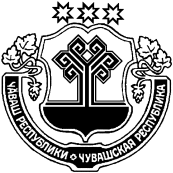 ЧУВАШСКАЯ РЕСПУБЛИКА КРАСНОЧЕТАЙСКИЙ  РАЙОН  АКЧИКАССИ  ЯЛ ПОСЕЛЕНИЙĚН АДМИНИСТРАЦИЙĔ ЙЫШĂНУ11.01.2021  1№Акчикасси ялĕАДМИНИСТРАЦИЯ АКЧИКАСИНСКОГО   СЕЛЬСКОГОПОСЕЛЕНИЯ ПОСТАНОВЛЕНИЕ11.01.2021  №1деревня АкчикасыФИОДолжностьПредседатель комиссииРоманов                            Сергей НиколаевичГлава Акчикасинского сельского поселенияЗаместитель     Председателя комиссииМакарова                           Ирина ФедоровнаВедущий специалист-эксперт Акчикасинского сельского поселенияСекретарь комиссииПечников                       Евгений АлексеевичСпециалист-эксперт Акчикасинского сельского поселенияЧлены комиссииЯрабаева                           Алина ВалерьевнаНачальник отдела строительства, дорожного хозяйства и ЖКХ Красночетайского района (по согласованию);Мидушкин                    Николай НиколаевичПредседатель Собрания депутатов Акчикасинского сельского поселения    (по согласованию);Васюков                        Николай ВасильевичДепутат Собрания депутатов Акчикасинского сельского поселения    (по согласованию);Кудряшов                         Александр ПетровичДепутат Собрания депутатов Акчикасинского сельского поселения    (по согласованию);Вадейкин                            Виталий АрсентьевичДепутат Собрания депутатов Акчикасинского сельского поселения    (по согласованию)